Publicado en Madrid el 15/07/2020 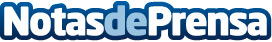 Este verano es posible viajar ahorrando con segurocochedealquiler.comSeguroCochedeAlquiler.com: Una opción económica para contratar el seguro de coches de alquiler y carsharingDatos de contacto:Pedro Gómez912778812Nota de prensa publicada en: https://www.notasdeprensa.es/este-verano-es-posible-viajar-ahorrando-con Categorias: Nacional Finanzas Viaje Automovilismo Entretenimiento Seguros Industria Automotriz http://www.notasdeprensa.es